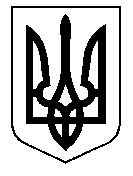 ТАЛЬНІВСЬКА РАЙОННА РАДАЧеркаської областіР  І  Ш  Е  Н  Н  Я23.09.2014                                                                                               № 33-7/VIПро надання дозволу Тальнівській центральній районній лікарні на списання з балансу основних засобівВідповідно до пункту 20 частини першої статті 43, статей 59,60  Закону України «Про місцеве самоврядування в Україні», рішень районної ради від 29.05.2012 № 14-5 «Про затвердження Положення про управління об’єктами спільної власності територіальних громад сіл і міста Тальнівського району» та № 14-6 «Про затвердження Положення про порядок списання основних засобів об’єктів спільної власності територіальних громад сіл і міста Тальнівського району», врахувавши клопотання Тальнівської центральної районної лікарні та висновки постійної комісії районної ради з питань  управління комунальною власністю, утримання житлово – комунального господарства, роботи транспорту, зв’язку, торгівельного та побутового обслуговування населення,  районна рада  ВИРІШИЛА:1. Надати дозвіл Тальнівській ЦРЛ  на списання з балансу:1.1. Електрокардіографа Heart Mirrоr 2007 року введення в експлуатацію, заводський номер 120030567, інвентарний номер 10451626,  первісною вартістю 10000,00 грн.,  залишковою(балансовою)  вартістю 0 грн. 1.2. Апарату штучної вентиляції легень РО-6н-05, 1995 року виготовлення, заводський номер 9578, інвентарний номер 10470300, первісна вартість 13216,00 грн., залишкова (балансова) вартість 0 грн.2. Тальнівській центральній районній лікарні:На підставі актів списання здійснити розбирання основних засобів з наступним можливим оприбуткуванням деталей, вузлів і агрегатів, які придатні для можливого використання на відповідному субрахунку в бухгалтерському обліку.Непридатні деталі, вузли, агрегати і інші матеріальні цінності оприбуткувати, як матеріали, що підлягають обов’язковій здачі установі, яка має дозвіл на збір такої сировини. При продажі матеріальних цінностей (деталей, вузлів, агрегатів), віднесених до необоротних активів, в тому числі повністю зношених за даними бухгалтерського обліку, проводити за експертною оцінкою виключно на конкурентних засадах.Врахувати, що безоплатна передача матеріальних цінностей з балансу установи можлива лише в межах одного місцевого бюджету.Кошти, які будуть отримані від реалізації матеріальних цінностей, залишити у розпорядженні установи, використати на покриття витрат, пов’язаних з списанням основних засобів та на ремонт, придбання нових необоротних та матеріальних цінностей, а також на інші видатки за кошторисом.Звіт про списання електрокардіографа та апарату штучної вентиляції легень подати до районної ради  в місячний термін з дня списання.Контроль за виконанням рішення районної ради покласти на постійну комісію районної ради з питань управління комунальною власністю, утримання житлово – комунального господарства, роботи транспорту, зв’язку, торгівельного та побутового обслуговування населення.Голова  районної  ради 			               	                         Н. Руснак 